21 июня – Международный день отцаБеседа"Как отмечают День отца в различных странах".Выставка фотографий«С папой всюду вместе!»Конкурсно-игровая программа «Мой папа-самый лучший…»Мастер-класс по изготовлению открыток для пап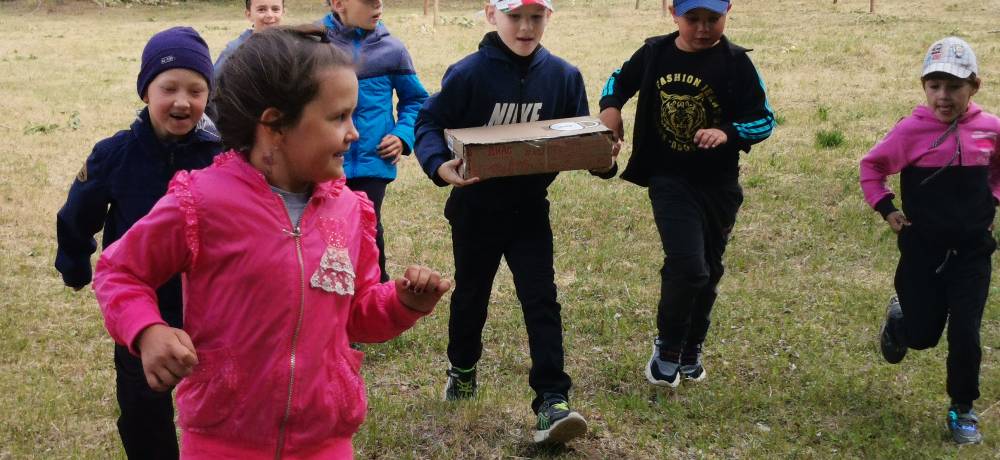 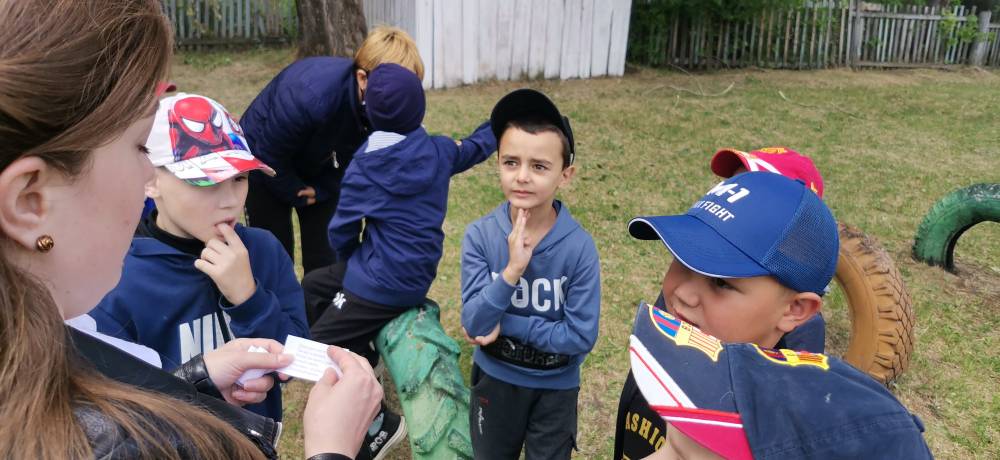 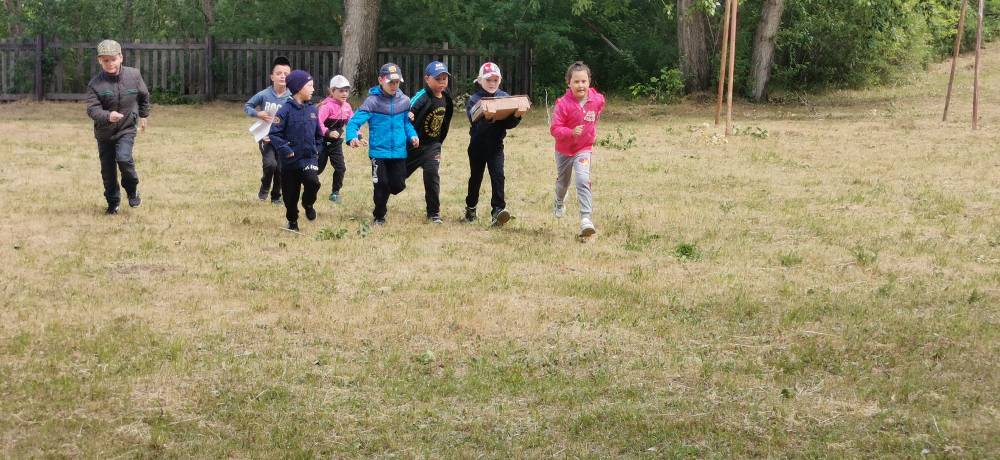 